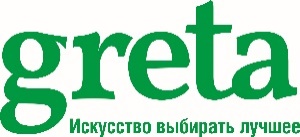 Эксплуатация изделий с потальюКухня является важной деталью дома, поэтому уход за ней крайне важен, чтобы сохранить презентабельный и прекрасный внешний вид. При использовании потали в декоре кухни необходимо соблюдать важные правила, чтобы изделия с ней прослужили вам долгие годы и всегда выглядели отлично.Правила эксплуатации изделий с поталью:Не допускайте механического воздействия на изделия, соприкосновения их с горячими предметами, попадания на них воды.Не допускайте попадания агрессивных химических веществ, имеющих кислотную или щелочную основу и растворителей.Запрещается использовать моющие жидкости и абразивные чистящие средства, так как они могут вступить в химическую реакцию или поцарапать лакокрасочное покрытие. Для бережного ухода за поверхностью следует использовать специальные салфетки для стекла или мягкие ткани типа фланели, смоченные в слабом мыльном растворе. Вытирать изделие надо бережно, плавным движением сверху вниз без применения силы.